  МБОУ «Егорьевская средняя общеобразовательная школа» 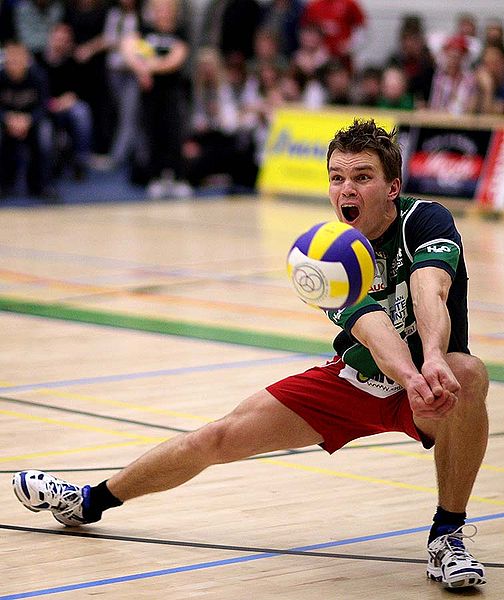 Урок по физической культуредля учащихся 7-го классаРаздел: волейбол.Тип урока: обучающий.Метод: расчленено-конструктивный                         Цель урока: укрепление организма учащегося посредством волейбола.                                                Задачи урока:                                                1. Образовательная: а) продолжить знакомить учащихся с историей                                                                                        развития волейбола с помощью презентации;                                                                                     б) учить технике прямого атакующего удара;                                                                                     в) закрепить технику нижнего приема мяча;                                                                                     г) совершенствовать технику верхней передачи                                                                                      мяча.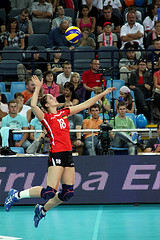                                                  2. Воспитательная: развивать скоростно-силовые качества,                                                                               формировать чувство ответственности в игре                                                                              и потребность к занятиям волейболом.                                                 3. Оздоровительная: научиться контролировать физическую                                                                               нагрузку  на организм занимающегося.                                                Время: 11.35 – 12.15;                                                Место: спортивный зал;                                                Дата: 10.04.2014 г.                                                Инвентарь: мячи, свисток, обручи.Урок – 2014Часть урокаСодержание урокаДозировка Организационно-методические указанияДеятельность учащегося УУДДеятельность учащегося УУДДеятельность учащегося УУДДеятельность учащегося УУДЧасть урокаСодержание урокаДозировка Организационно-методические указанияЛичностная РегулятивнаяПознавательная Коммуникативная Подготовительная часть 10 минутI) Построение, сдача рапорта, приветствие, проверка класса.4-5 минутПроверка наличия формы для занятий волейболомПодготовительная часть 10 минутII) Презентация по краткой истории развития спортивной игры волейбола, а также успехи сборной Советского Союза и России на международных соревнованиях.4-5 минутПрезентации прилагаются.Формирование интересаАктивное участие в диалоге с учителемВесь класс слушает учителя и наблюдает за презентациейВедут обсуждение после просмотра презентации и вместе с учителем делают выводыПодготовительная часть 10 минутII) Повороты на месте:- направо;- налево;- кругом.Внимательно следим за командой учителяПланировать путь достижения цели, ставить познавательные задачи.Подготовительная часть 10 минутIII) Ходьба и ее разновидности:- на носках, руки в стороны, круговые вращения в лучезапястных суставах;- на пятках, руки вперед, сжимание-разжимание пальцев;- на внешней стороне стопы, руки в замок, круговые вращения кистями.5-6 метров5-6 метров5-6 метров  Обратить внимание на правильное выполнение упражнения.  Установить роль разминки при подготовке работы с волейбольными мячамиПодготовительная часть 10 минутIV) Бег и его разновидности:- равномерный бег с изменением направления;- приставными шагами правым боком с взмахом прямых рук в стороны;- приставными шагами левым боком с взмахом прямых рук в стороны;- спиной вперед;- с ускорением.1-2 минуты10-12 метров10-12 метров10-12 метров10-12 метровСледим за дыханием, бег в медленном и спокойном темпе.  Шаг скользящий, ноги не скрещиваем, выше мах руками.Соблюдаем дистанцию.  Смотрим через левое или правое плечо.Сознательное выполнение определенных упражнений.Подготовительная часть 10 минутV) Прыжки и их разновидности:- Прыжки с разбега и наскока на баскетбольный щит с доставанием сетки;- Прыжки из полного приседа от лицевой линии площадки до средней;5-6 раз7-8 раз  Стараемся рукой коснуться баскетбольной сетки.Ноги выпрямляем полностью. Сильней отталкивание.Определить последовательность и приоритет разминки мышечных группОбсудить ход предстоящей разминкиПодготовительная часть 10 минутVI) Общеразвивающие упражнения в движении:1. И.П. руки к плечам.1-4 круговые движения в плечевых суставах вперед;5-8 то же, назад. 3-4 раза    Больше амплитуды движений, спина прямая.Произвольно строим речевое проговаривание упражнений за учителем при проведении разминки2. И.П. руки на поясе.1-4 круговые движения руками вперед;5-8 то же, назад.3-4 раза    Больше амплитуды движений, спина прямая, руки прямые.Деятельность направлена на продуктивное взаимодействие при проведении разминки как со сверстниками при работе, так и с учителем3. И.П. руки на поясе.1-2 шаг правой ногой, наклон туловища вправо, левая рука вверх;3-4 то же влево.3-4 раза    Сильней наклон, рука прямая, следим за шагом ноги.Выполняют команды учителя, контролируют свои действия согласно инструкции учителя4. И.П. руки перед грудью в замок.1-2 шаг правой ногой, поворот туловища вправо;3-4 то же влево.3-4 раза    Сильней поворот, шире шаг.5. И.П. руки на поясе.1-3 выпад правой ногой вперед;4. смена положения ног шагом вперед;5-8 то же левой ногой.3-4 раза   Сильней выпад, задняя нога прямая, спина прямая.6. И.П. то же.1. шаг правой ногой, наклон вперед, руки вперед;2. И.П.3-4 то же левой ногой.3-4 раза    Сильней наклон, ноги не сгибаем, носок стопы тянем на себя.Выполняют команды учителя, контролируют свои действия согласно инструкции учителя7. И.П. стоя перед сеткой, ноги врозь, руки за головой.- сгибание-разгибание ног. 10-15 раз   Пятки от пола не отрываем, спина прямая, полностью выполняем присед.Умение выполнять физические упражнения для развития мышц8. И.П. упор лежа.- сгибание-разгибание рук. 10-12 раз   Туловище держим прямо.Умение выполнять физические упражнения для развития мышц9. И.П. стоя перед сеткой ноги врозь, руки у груди.- блок над сеткой.7-8 раз  Выше выпрыгиваем, кисти ставим над сеткой.Безопасное поведение во время выполнения заданияОсновная часть 25 минутУчить технике атакующего удара.а) Показ; 1-2 разаВнимательно следим за техникой выполнения упражнения.Соблюдение правил выполнения заданного двигательного действия, проявление  дисциплинированности.Умение   регулировать свои действия,взаимодействовать в группе.Формировать мыслительные операции по каждому из разучиваемых элементов и соединение их в целоеРаспределение функций обучающихся во время работы по местам занятийОсновная часть 25 минутб) Рассказ; 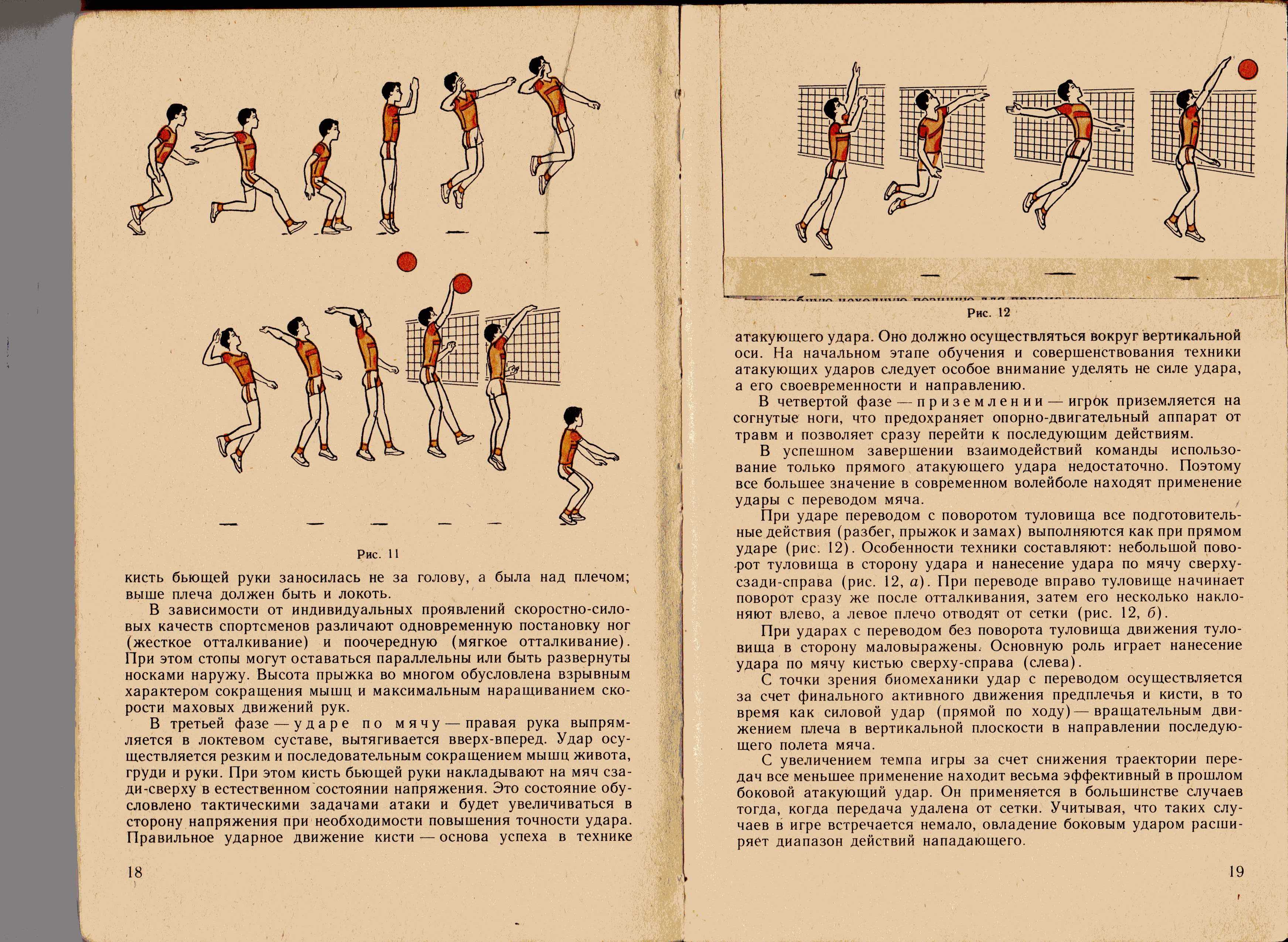 2-3 минуты   Нападающие удары - это самый эффективный способ атакующих действий команды. Выполняются эти технические приемы в прыжке с разбега у сетки.  Наблюдая за нападающими игроками можно увидеть, как возросло значение физической подготовки. Они должны обладать большим набором технических приемов, которые невозможно выполнить без должной физической подготовки: это - прием, атака, силовая подача, перемещения и защитные действия на задней линии, блокПравильное выполнение заданияУмение   регулировать свои действия,взаимодействовать в группе.Формировать мыслительные операции по каждому из разучиваемых элементов и соединение их в целоеРаспределение функций обучающихся во время работы по местам занятийОсновная часть 25 минутв) Опробование;1-2 раза  Внимательно следим за мячом.Повторяют за педагогом и запоминают.Развиваем умение выразить свою мысль по поводу освоения  технических приёмовОсновная часть 25 минутг)  Имитация прямого нападающего удара на месте под счёт. Стоя на боковой линии площадки, под счет выполняем технику атакующего удара.5-6 раз  Задача учащегося уловить двигательное действие – разбег, наскок, прыжок и удар. Внимательно следим за счетом. Не торопимся выпрыгнуть вверх.Повторяют за педагогом и запоминают.Принимать инструкцию учителя, четко ей следовать.Осуществлять контрольОпределить эффективную модельРазвиваем умение выразить свою мысль по поводу освоения  технических приёмовОсновная часть 25 минутд) То же, с мячом. В парах. 1-е номера набрасывают мяч, 2-е выполняют атакующий удар.5-6 раз  Идут на неправильно наброшенный мяч в итоге нарушают технику выполнения атакующего удара.Развитие чувства ритмаОсуществляют самоконтроль за состоянием своего организма.Совместно с учителем делают выводРазвиваем умение выразить свою мысль по поводу освоения  технических приёмов и тактических действий одноклассникамид)  То же, через сетку.5-6 раз Партнеры не добрасывают мяч над сеткой. Нет наскока. Нет разбега. Правильное выполнение заданияУмение собраться, настроиться на деятельностьУмение анализировать, выделять и формулировать задачу  Уметь договариваться в совместной  деятельности, взаимодействовать со сверстникамие)   Удары по мячу с места у сетки. Учитель стоит возле сетки с вытянутой рукой с мячом. Учащийся выполняет атакующий удар по мячу.5-6 раз  Слабое выпрыгивание.  Удар идет снизу вверх.Соблюдение правил выполнения заданного двигательного действия, проявление  дисциплинированностиОсуществляют самоконтроль за состоянием своего организма.Формировать мыслительные операции по каждому из разучиваемых элементов и соединение их в целоеКонтролировать  действия партнера2. Закрепить технику нижнего приема мяча.2.1. Передачи мяча в парах, через сетку.10-15 раз    Следим за руками, стойкой и правильным перемещением.Владеть известными современному волейболу  приемами игры и уметь осуществлять их в разных условияхОсуществлять самоконтроль, выявлять отклонения от эталона.Анализ полученной информацииФормирование умения работать в группе; договариваться; контролировать действия партнера2.2. В парах. Броски мяча через сетку 1-ми, 2-е принимаю мяч двумя руками снизу.10-15 раз   Мягче принимаем мяч. Следим за техникой выполнения броска.Умение собраться, настроиться на деятельностьОсуществлять актуализацию полученных ранее знаний, основываясь, в том числе, и на жизненном опыте.Развиваем умение выразить свою мысль по поводу освоения  технических приёмов и тактических действий одноклассниками2.3. Прием мяча от подачи в парах через сетку.10-15 раз    Выполнение приема мяча над собой.Развитие доброжелательного отношения к учителю и товарищамПринимать инструкцию учителя, четко ей следовать.Осуществлять контрольАнализ полученной информацииВзаимодействие со сверстниками на принципах взаимоуважения и взаимопомощи3. Совершенствовать технику верхней передачи мяча.3.1. Верхние передачи мяча в парах через сетку.3.2. Верхние передачи мяча в тройках со сменой мест номеров.10-15 раз10-15 раз   Следим за положением кистей и рук. Ноги работают, можно выполнять с небольшим выпрыгиванием. Быстрее перемещаемся. Стараемся мяч не задерживать в кистяхОценивают правильность выполнения учебной задачи,  собственные возможности её решенияСохранять учебную цель и задачу; осуществлять самоконтрольВладения знаниями об индивидуальных особенностях физического развития и физической подготовки в соответствии с возрастным нормативомУметь договариваться в совместной  деятельности, взаимодействовать со сверстниками4. Учебно-тренировочная игра 7-8 минут    Нижняя подача мяча. Первый прием мяча – нижний. Играем в 2-3 касания.Положительное отношение к занятиям двигательной деятельностьюОценивать выполнение двигательных действий согласно поставленным задачам.Владеть комплексом приемов, которыми в игре приходиться пользоваться чаще, и выполнять их с наибольшим эффектомВнимательное отношение к собственным переживаниям и переживаниям соперников Заключительная часть 5 минутПостроение, подведение итогов, задание на дом.2 – 3 минуты  Дома найти в интернете тему историю развития советского волейбола.Ссылка на мой сайт: "http://nsportal.ru/sultanov-salavat-sarsenovich" > сайт учителя физической культурыОпределить собственные ощущения при освоении учебной задачи на уроке.Осознать нужность домашнего заданияОценивают свою работу на уроке, прослушивают оценку учителяВычленять новые знания.Оценивают свою деятельность.Обеспечиваем социальную компетентность и учет позиции других людей.Отвечают на вопросы учителя,